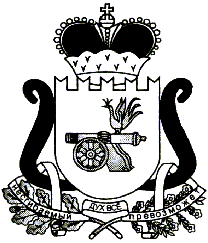 АДМИНИСТРАЦИЯ МУНИЦИПАЛЬНОГО ОБРАЗОВАНИЯ«ГЛИНКОВСКИЙ РАЙОН» СМОЛЕНСКОЙ ОБЛАСТИП О С Т А Н О В Л Е Н И Еот  28 июня 2017г  № 249 Об утверждении Положения о порядке предоставления субсидий (грантов) начинающим субъектам малого       предпринимательства на создание собственного бизнеса в рамках реализации муниципальной программы «Развитие субъектов малого и среднего предпринимательства в муниципальном образовании «Глинковский район» Смоленской области на 2016-2020 годы»В целях практической реализации механизмов финансовой поддержки субъектов малого предпринимательства Глинковского района Смоленской области, в соответствии с муниципальной программой «Развитие субъектов малого и среднего предпринимательства в муниципальном образовании «Глинковский район» Смоленской области на 2016 - 2020 годы»Администрация муниципального образования «Глинковский район» Смоленской области  п о с т а н о в л я е т: 1. Утвердить Положение о порядке предоставления субсидий (грантов) начинающим субъектам малого предпринимательства на создание собственного бизнеса в рамках реализации муниципальной программы «Развитие субъектов малого и среднего предпринимательства в муниципальном образовании «Глинковский район» Смоленской области на 2016-2020 годы» (приложение №1).        2. Утвердить состав конкурсной комиссии по предоставлению финансовой поддержки в форме грантов на реализацию проектов начинающим субъектам  малого предпринимательства (приложение №2).	3. Постановление Администрации муниципального образования «Глинковский район» Смоленской области «Об утверждении Положения о порядке  предоставления субсидий (грантов) начинающим субъектам малого и среднего предпринимательства на создание собственного бизнеса в рамках реализации муниципальной программы «Развитие субъектов малого и среднего предпринимательства в муниципальном образовании «Глинковский район» Смоленской области на 2015-2020 годы» от 12 мая 2015 года №186 признать утратившим силу.			3. Настоящее постановление подлежит официальному обнародованию.Глава  муниципальногообразования «Глинковский район»Смоленской области                                                                     М.З. КалмыковВИЗЫ:Л.К. Ильюхина     _________________           «____»_______________2017 г.Положение о порядке предоставления субсидий (грантов) начинающим субъектам малого предпринимательства на создание собственного бизнеса в рамках реализации муниципальной программы «Развитие субъектов малого и среднего предпринимательства в муниципальном образовании «Глинковский район» Смоленской области на 2016-2020 годы»1. Настоящее Положение  устанавливает порядок и условия предоставления из бюджета муниципального образования «Глинковский район» Смоленской области  субсидий (грантов) начинающим субъектам малого предпринимательства, зарегистрированным в Глинковском районе Смоленской  области в целях реализации муниципальной программы «Развитие субъектов малого и среднего предпринимательства в муниципальном образовании «Глинковский район» Смоленской области на 2016-2020 годы».2. Субсидия (грант) предоставляется по результатам конкурсного отбора проектов субъектов малого предпринимательства при условии вложения собственных средств в размере не менее 30 процентов общей суммы финансирования проекта.Собственные средства могут использоваться субъектом малого предпринимательства на финансирование любых обоснованных и документально подтвержденных затрат, осуществляемых в рамках реализации проекта.3. Субсидия (грант) выделяется в целях развития субъектов малого предпринимательства на территории муниципального образования «Глинковский район»  и направляется на:- разработку проектной документации строительства, реконструкции или модернизации производственных объектов промышленности и объектов в сфере сельского хозяйства ;- строительство, реконструкцию или модернизацию производственных объектов промышленности и объектов в сфере сельского хозяйства.4. Максимальный размер гранта на одно предприятие, являющееся победителем конкурса на предоставление грантов в рамках реализации муниципальной программы «Развитие субъектов малого и среднего предпринимательства в муниципальном образовании «Глинковский район» Смоленской области на 2016-2020 годы», не может превышать 50 000 рублей.5. Источником финансового обеспечения грантов являются средства  из местного бюджета.6. Организатором конкурса по предоставлению субсидий (грантов) начинающим субъектам малого предпринимательства, является Отдел по экономике и комплексному развитию Администрации муниципального образования «Глинковский район» Смоленской области (далее - Отдел). Участниками конкурсного отбора проектов могут быть юридические лица или индивидуальные предприниматели, являющиеся субъектами малого предпринимательства Глинковского района Смоленской области, претендующие на заключение договоров о предоставлении субсидии в качестве начинающих (далее - заявители).Приоритетной целевой группой учредителей малых предприятий (индивидуальных предпринимателей) - получателей субсидий (грантов) являются:- граждане, зарегистрированные в качестве безработных, работники предприятий, находящиеся под угрозой массового увольнения (на предприятии установлено неполное рабочее время, проводится временная приостановка работ, работникам предоставлены отпуска без сохранения заработной платы, проводятся мероприятия по высвобождению работников);- выпускники учреждений среднего и высшего профессионального образования, работники градообразующих предприятий, военнослужащие, уволенные в запас в связи с сокращением Вооруженных Сил Российской Федерации.7.  Отдел обеспечивает размещение информационного сообщения о проведении конкурсного отбора проектов на официальном сайте Администрации муниципального образования «Глинковский район» Смоленской области не менее чем за 30 календарных дней до даты окончания приема заявок на участие в конкурсе, которое должно содержать:- наименование организатора конкурса;- предмет и порядок проведения конкурса;- дату проведения конкурса;- место подачи и дату окончания подачи заявок;- перечень документов, необходимых для участия в конкурсе.8. Право на получение субсидий предоставляется субъекту малого предпринимательства, соответствующему указанным ниже условиям:1) заявитель - начинающий субъект малого предпринимательства. При этом начинающим субъектом малого предпринимательства признается юридическое лицо или индивидуальный предприниматель, с даты государственной регистрации которых в качестве юридического лица (индивидуального предпринимателя) на момент обращения за поддержкой прошло менее одного календарного года;2) заявитель прошел обучение предпринимательской деятельности по программе краткосрочного обучения;3) заявитель не имеет просроченной задолженности перед налоговыми органами по налоговым и иным обязательным платежам в бюджетную систему Российской Федерации;4) в отношении заявителя не должны проводиться процедуры ликвидации юридического лица, процедуры банкротства;5) на день подачи заявки на участие в конкурсе деятельность заявителя не приостановлена в порядке, предусмотренном Кодексом Российской Федерации об административных правонарушениях.9.  Заявки не рассматриваются и субсидии не предоставляются следующим субъектам малого предпринимательства:1) организациям и индивидуальным предпринимателям, занимающимся производством и реализацией подакцизных товаров, а также добычей и реализацией полезных ископаемых (за исключением общераспространенных полезных ископаемых);2) кредитным организациям, страховым организациям (за исключением потребительских кооперативов), инвестиционным фондам, негосударственным пенсионным фондам, профессиональным участникам рынка ценных бумаг, ломбардам;3) организациям, являющимся участниками соглашений о разделе продукции;4) организациям и индивидуальным предпринимателям, осуществляющим предпринимательскую деятельность в сфере игорного бизнеса;4) организациям и индивидуальным предпринимателям, осуществляющим предпринимательскую деятельность в сфере торговли;5) нерезидентам Российской Федерации, за исключением случаев, предусмотренных международными договорами Российской Федерации.8. Для участия в конкурсном отборе предлагаемые проекты должны быть представлены в виде следующего комплекта документов:1) заявка на предоставление субсидии (гранта) по установленной форме (приложение № 1 к Положению);2) бизнес-план, содержащий следующие положения:- технико-экономическое обоснование создания, реконструкции или модернизации производственных объектов промышленного и сельскохозяйственного назначения;- предложения о порядке формирования производственной базы по направлению деятельности;3) план расходов за счет гранта (приложение № 2 к Положению), с указанием наименований направлений использования гранта, источников финансирования, сроков исполнения;4) документы (сведения), подтверждающие наличие производственных и других помещений, необходимых для реализации проекта (если в бизнес-плане указывается их необходимость);5) документ удостоверяющий личность заявителя – для физических лиц, или учредительные документы – для юридических лиц;6) копии действующих контрактов (договоров) и проекты контрактов (договоров), необходимых для реализации проекта (если имеются);7) копии необходимых для реализации проекта лицензий и разрешений (если имеются);8) анкета индивидуального предпринимателя или руководителя юридического лица (приложение № 3 к Положению);10) справка о наличии и состоянии банковских счетов;11) копии учредительных документов (если имеются);12) копии выписок из Единого государственного реестра юридических лиц либо Единого государственного реестра индивидуальных предпринимателей;13) копии свидетельства о регистрации в качестве юридического лица либо индивидуального предпринимателя;14) информацию налогового органа на последнюю отчетную дату об отсутствии задолженности по уплате налогов, сборов, страховых взносов, пеней и налоговых санкций.15) справку о средней численности наемных работников за последний отчетный период, заверенную подписью и печатью (при наличии) заявителя;16) выписку из расчетного счета в кредитной организации, подтверждающую наличие собственных средств на реализацию проекта по развитию производственных объектов промышленного и сельскохозяйственного производства;17) гарантийное письмо кредитной организации о предоставлении предприятию кредита (займа) или выписку из решения уполномоченного органа кредитной организации о предоставлении кредита (займа) (предоставляются при наличии).Заявителю отказывается в приеме документов в случае представления им неполного комплекта документов. Документы, представленные заявителем, должны быть прошиты, пронумерованы и скреплены печатью заявителя. Документы, представляемые заявителем, дополнительно должны быть представлены на электронном носителе.Заявитель может отозвать свою заявку в любое время.9. Документы, указанные в пункте 8 настоящего Положения, направляются заявителем в Департамент не позднее даты окончания подачи заявок. Отдел регистрирует заявку в журнале регистрации заявок с указанием заявителя, номера, даты и времени поступления заявки под роспись заявителя (представителя заявителя).Заявки, поступившие после даты окончания подачи заявок, не регистрируются и не рассматриваются.10. Представленные на конкурс документы обратно не возвращаются. Разглашение информации, содержащейся в документации, не допускается.11. Проверку полноты и качества поданных на конкурс заявок и прилагаемых к ним документов осуществляет рабочая группа, состав которой утверждается Главой Администрации.По результатам проверки рабочая группа готовит заключение и передает его в Комиссию по проведению конкурсного отбора по предоставлению финансовой поддержки в форме грантов на реализацию проектов начинающим субъектам  малого предпринимательства (далее- Комиссия), для принятия решения. Комиссия принимает решение и сообщает заявителю:- о допуске к участию в конкурсе;- об отказе в участии в конкурсе.Решение комиссии о допуске к участию в конкурсе или об отказе в участии в конкурсе оформляется протоколом, который подписывается всеми членами Комиссии.12. В участии в конкурсе заявителю отказывается в следующих случаях:- заявитель не соответствует требованиям, указанным в пункте 6 настоящего Положения;- заявитель представил не в полном объеме документы, предусмотренные пунктом 8 настоящего Положения;- в представленных документах выявлены недостоверные сведения. Проверка достоверности сведений, содержащихся в представленных документах, осуществляется путем их сопоставления с оригиналами и с информацией, полученной от компетентного органа или организации, выдавших документ (документы), а также полученной иными способами, разрешенными федеральным законодательством.13. Решение о предоставлении грантов принимается Комиссией после рассмотрения бизнес-планов и их оценки по критериям в соответствии с приложением № 4 к настоящему Положению. По каждому рассматриваемому бизнес-плану определяется итоговый балл, который заносится в сводную ведомость по форме согласно приложению № 5 к настоящему Положению.14. Победителями конкурса признаются заявители, набравшие наибольшее количество баллов.При достижении равных показателей предпочтение отдается заявителю, подавшему заявку в более ранние сроки.15. Результатом работы Комиссии является:- определение победителей конкурса и размеров гранта исходя из лимитов бюджетных средств на соответствующий финансовый год;- утверждение плана расходов за счет гранта.16. Максимальный размер гранта составляет 50 000  рублей.Конкретный размер гранта определяется (устанавливается) исходя из суммы, указанной в плане расходов за счет гранта, но не более 70 процентов затрат на развитие бизнеса.17. Решение Комиссии о предоставлении грантов оформляется протоколом, который подписывается всеми членами Комиссии.18. Отдел в течение 5 рабочих дней со дня утверждения протокола Комиссии о предоставлении грантов письменно извещает победителей конкурса о принятом решении.19. Администрация муниципального образования «Глинковский район» Смоленской области заключает с победителями конкурса договоры о предоставлении грантов на цели, указанные в бизнес-плане, и в течение 15 дней после подписания указанных договоров перечисляет денежные средства на счета победителей конкурса, открытые в порядке, установленном федеральным законодательством.20. В случае нецелевого использования средств гранта часть их, использованная нецелевым образом, подлежит возврату в местный бюджет в соответствии с законодательством Российской Федерации.21. Для подтверждения целевого использования гранта руководители предприятий малого предпринимательства представляет в Отдел в течение 12 месяцев со дня поступления средств на счет предприятий малого бизнеса следующие документы:1) документы, подтверждающие затраты на разработку проектной документации строительства, реконструкции или модернизации производственных объектов промышленности и сельского хозяйства:- договор на изготовление проектно-сметной документации;- документы, подтверждающие оплату по заключенным договорам.2) документы, подтверждающие затраты на строительство, реконструкцию или модернизацию производственных объектов промышленности и сельского хозяйства:а) при проведении работ подрядным способом:- договоры на выполнение подрядных работ;- акты выполненных работ;- разрешение на ввод в эксплуатацию объекта капитального строительства;- документы, подтверждающие оплату по заключенным договорам;б) при проведении работ хозяйственным способом:- договоры на поставку материалов; - накладные на приобретение материалов;- договоры на выполнение работ;- акты выполненных работ;- документы, подтверждающие оплату по заключенным договорам; - документы, подтверждающие оплату по заключенным договорам.22. Расходование средств гранта осуществляется в строгом соответствии с планом расходов. Изменение плана расходов, в том числе в пределах предоставленного гранта, подлежит согласованию с Комиссией.23. Имущество, приобретенное за счет средств гранта, не подлежит дарению, передаче в аренду, в пользование другим лицам, обмену или взносу в виде пая, вклада или отчуждению иным образом в соответствии с законодательством Российской Федерации в течение 5 лет с момента получения гранта или до истечения срока амортизации основных средств, приобретенных за счет средств гранта.24. В целях контроля целевого расходования гранта индивидуальные предприниматели или предприятия малого бизнеса обязаны представлять в Отдел  ежеквартально не позднее 10-го числа месяца, следующего за отчетным кварталом, информацию по формам, прилагаемым к договору о предоставлении грантов.Приложение № 1 К Положению о порядке предоставления субсидий (грантов) начинающим субъектам малого предпринимательства на создание собственного бизнеса в рамках реализации муниципальной программы «Развитие субъектов малого и среднего предпринимательства в муниципальном образовании «Глинковский район» Смоленской области на 2016-2020 годы»ФормаЗАЯВКАна участие в конкурсе по предоставлению субсидий (грантов) начинающим субъектам малого предпринимательства на создание собственного бизнеса  Я, ________________________________________________________________________,                                                                                       (Ф.И.О. (полностью)________________________________________________________________________________,                                                                                      (краткое наименование)прошу принять настоящую заявку на участие в конкурсе по предоставлению субсидий (грантов) начинающим субъектам малого предпринимательства на создание собственного бизнеса (далее также - гранты), и подтверждаю, что:1. В соответствии с требованиями, предъявляемыми к заявителям, представляю следующие документы:2. Дополнительно представляю следующие документы: 3. В случае признания меня победителем конкурса по предоставлению грантов начинающим субъектам малого предпринимательства на создание собственного бизнеса- заключить договор с Администрацией муниципального образования «Глинковский район» Смоленской области о предоставлении гранта на мероприятия, указанные в плане расходов за счет гранта; - оплачивать не менее 30 процентов стоимости каждого наименования приобретаемого имущества, выполняемых работ, оказываемых услуг, указанных в плане расходов, в том числе непосредственно за счет собственных средств не менее 10 процентов от стоимости каждого наименования приобретаемого имущества, выполняемых работ, оказываемых услуг;- использовать грант в течение 11 месяцев со дня поступления средств на счет только по плану расходов, утвержденному конкурсной комиссией;- в течение 12 месяцев со дня поступления средств на счет создать в моем хозяйстве не менее трех постоянных рабочих мест;- осуществлять деятельность хозяйства в течение не менее пяти лет после получения гранта;- представлять бухгалтерскую и иную отчетность в установленные законодательством Российской Федерации сроки, а также материалы, запрашиваемые Отделом по экономике и комплексному развитию Администрации;- обеспечивать доступ специалистов Отдела по экономике и комплексному развитию Администрации  к месту ведения деятельности с целью ознакомления с процессом реализации бизнес-плана.4. Согласен на передачу и обработку персональных данных в соответствии с законодательством Российской Федерации.    Руководитель  (Ф.И.О.) __________________________________.    Адрес места регистрации, адрес фактического места жительства:_________________________ __________________________________________________________________________________    Адрес месторасположения :_______________________________________________________    Телефон, e-mail и другие контактные сведения для оперативной связи:____________________________________________________________________________   Доверенные  лица, уполномоченные на получение информации о конкурсе, и их контактные сведения _______________                                                         ________________________________          (подпись)                                                                                                                 (расшифровка подписи)  Дата                        М.П.Приложение № 2к Положению о порядке предоставления субсидий (грантов) начинающим субъектам малого предпринимательства на создание собственного бизнеса в рамках реализации муниципальной программы «Развитие субъектов малого и среднего предпринимательства в муниципальном образовании «Глинковский район» Смоленской области на 2016-2020 годы»ФормаПЛАН РАСХОДОВ за счет гранта начинающим субъектам малого предпринимательства на создание собственного бизнеса _______________________________(подпись)                                                                                                       (расшифровка подписи)    М.П.                                                                                               Приложение № 3к Положению о порядке предоставления субсидий (грантов) начинающим субъектам малого предпринимательства на создание собственного бизнеса в рамках реализации муниципальной программы «Развитие субъектов малого и среднего предпринимательства в муниципальном образовании «Глинковский район» Смоленской области на 2016-2020 годы»ФормаАНКЕТАСУБЪЕКТА ПРЕДПРИНИМАТЕЛЬСКОЙ ДЕЯТЕЛЬНОСТИ      ____________________________________________________________________(подпись руководителя, индивидуального предпринимателя)Приложение № 4к Положению о порядке предоставления субсидий (грантов) начинающим субъектам малого предпринимательства на создание собственного бизнеса в рамках реализации муниципальной программы «Развитие субъектов малого и среднего предпринимательства в муниципальном образовании «Глинковский район» Смоленской области на 2016-2020 годы»Форма БАЛЛЬНАЯ ШКАЛАоценок бизнес-плановПриложение №5к Положению о порядке предоставления субсидий (грантов) начинающим субъектам малого предпринимательства на создание собственного бизнеса в рамках реализации муниципальной программы «Развитие субъектов малого и среднего предпринимательства в муниципальном образовании «Глинковский район» Смоленской области на 2016-2020 годы»ФормаСВОДНАЯ ВЕДОМОСТЬоценки бизнес-планов заявителей конкурса по предоставлению субсидий (грантов) начинающим субъектам малого предпринимательства на создание собственного бизнеса «___» __________ 20__ г.                                                                                                          Приложение №2к постановлению Администрации                                                                                          муниципального образования «Глинковский район» Смоленской                                                         области                                                                                                от _________________ №_______Составконкурсной комиссии по предоставлению финансовой поддержки в форме грантов  на реализацию проектов начинающим субъектам малого предпринимательства1 экз. в делоИсп.Голенкина А.С.Тел. 2-18-84   Разослать:Совет, прокуратура, отдел по экономике, финансовое управление, бухгалтерия АдминистрацииПриложениек постановлению Администрации                                                                                  муниципального образования «Глинковский район» Смоленской   области                                                                                                от ____________ 2017 г.  №_______№ 
п/пНаименование документаКоли-чество
листов  1231.Документ, удостоверяющий личность заявителя – для физических лиц, или учредительные документы – для юридических лиц и их копии2. Копия свидетельства о государственной регистрации 3. Копия уведомления о постановке на учет в налоговом органе4. Копия выписки из Единого государственного реестра юридических лиц (индивидуальных предпринимателей)5. Бизнес-план 6. План расходов за счет гранта7.Информация налогового органа об отсутствии задолженности по налоговым и иным обязательным платежам на последнюю отчетную дату, предшествующую дате подачи заявки8.Справка о средней численности наемных работников за последний отчетный период, заверенная подписью и печатью (при наличии) заявителя9.Выписка из расчетного счета в кредитной организации, подтверждающая наличие собственных средств на реализацию проекта по развитию10.Гарантийное письмо кредитной организации о предоставлении кредита (займа) или выписка из решения уполномоченного органа кредитной организации о предоставлении кредита (займа) (представляются при наличии)11.Анкета индивидуального предпринимателя или руководителя юридического лица№ 
п/п                 Наименование документа                  Коли-чество
листов  1.Документы (сведения), подтверждающие наличие производственных и других помещений, необходимых для реализации проекта (если в бизнес-плане указывается их необходимость)2.Копии необходимых для реализации проекта лицензий и разрешений3. № 
п/п Наименование направлений 
использования гранта   
(расходов) <*>Сумма, 
 всего  
(тыс. рублей)В том числе за счетВ том числе за счетВ том числе за счетСрок   
использова-ния
(месяц,  
год) № 
п/п Наименование направлений 
использования гранта   
(расходов) <*>Сумма, 
 всего  
(тыс. рублей)гранта (не более 70 %)заемных и собственных средств (не менее 30 %)заемных и собственных средств (не менее 30 %)Срок   
использова-ния
(месяц,  
год) № 
п/п Наименование направлений 
использования гранта   
(расходов) <*>Сумма, 
 всего  
(тыс. рублей)гранта (не более 70 %)заемные средствасобственные средства (не менее 10%)Срок   
использова-ния
(месяц,  
год)1. 2. 3. 4. 5. 6. 7. 8. 9. 10....ВСЕГО РАСХОДОВ                ВСЕГО РАСХОДОВ                    x     в том числе:                   в том числе:                   расходы в текущем году           расходы в текущем году               x     расходы в следующем году           расходы в следующем году               x     расходы в ____ году           расходы в ____ году             x       x       Полное и сокращенное наименования  организации и  ее
организационно-правовая форма (на основании
учредительных  документов установленной формы (устав,
положение,  учредительный  договор),   свидетельства   о
государственной регистрации,  свидетельства  о  внесении
записи в Единый государственный реестр юридических лиц) 
Ф.И.О. индивидуального предпринимателя                   Регистрационные  данные: дата,   место   и   орган
регистрации юридического лица,  регистрации  физического
лица  в  качестве  индивидуального  предпринимателя  (на
основании свидетельства о государственной регистрации)  
Паспортные данные для индивидуального предпринимателя    Адрес  места  нахождения/места  жительства  субъекта
предпринимательской деятельности                         Почтовый   адрес    субъекта    предпринимательской
деятельности                                              Банковские реквизиты (может быть несколько):           Наименование обслуживающего банка                    Расчетный счет                                       Корреспондентский счет                               Код БИК                                              ИНН                                                  КПП                                                  Код ОГРН                                             Код ОКВЭД                                            Код ОКПО                                             Код ОКАТО                                         Лицевой счет претендента                                          Бизнес- планОсновные   виды  осуществляемой деятельностиНаличие лицензии  (при  осуществлении  лицензируемых
видов деятельности)                                     Создание новых  рабочих  мест (количество)                                            Увеличение  налоговых  поступлений  в  бюджеты  всех
уровней  за   счет  осуществления  предпринимательской   деятельности,
 тыс. рублей      Среднемесячная заработная плата 1 работающего, руб. Среднесписочная численность сотрудников за последний год, челМаксимальный размер  предоставляемой  субсидии, тыс.руб.                                                    № 
п/пНаименование критерияКоличество
баллов1231.Направление деятельности определенное бизнес-планом:1.- обработка древесины401.- сельское хозяйство451.- обработка вторичного сырья501.- строительство502.Наличие земельного участка 2.- в собственности или аренде на 49 лет (включая смешанное владение: собственность + аренда)502.- в аренде от 5 до 48 лет (включительно)302.- в аренде до 5 лет 103.Наличие техники:3.свыше 5 единиц503.от 2 до 5 единиц (включительно)303.от 1 до 2 единиц (включительно)104.Эффективность выделения бюджетных средств- поступление в местный налоговых платежей, равных по сумме размеру предоставляемой субсидии:4.- в течение трех лет с начала реализации проекта 104.- в период от трех до пяти лет с начала реализации проекта204.- в период свыше пяти лет с начала реализации проекта305.Эффективность бизнес-планаРентабельность:более 15 %10до 15 % (включительно)5Создание рабочих мест:- свыше 520- от 3 до 5 (включительно)10Срок окупаемости бизнес-плана:- до 3 лет (включительно)30- до 5 лет (включительно)20- до 8 лет (включительно)106Уровень софинансирования за счет собственных средств:6- 30  процентов от размера привлекаемой субсидии106- 30-50 процентов от размера привлекаемой субсидии206Свыше 50 процентов от размера привлекаемой субсидии3067.Наличие заключенных предварительных договоров о реализации
сельскохозяйственной продукции на сумму более 90 тыс.
рублей 158.Наличие рекомендательных писем от органов местного
самоуправления59.Наличие рекомендательных писем от общественных организаций
(за каждое письмо)210.Запрашивается меньший размер гранта (за каждые 10 % снижения)1011.Наличие денежных средств на расчетном счете заявителя в сумме 10 % и более от стоимости проекта 3012.Наличие гарантийного письма или иного документа, выданного кредитной организацией, о возможности предоставления заемных средств в соответствии с планом расходов 30№ п/пНаименование предприятияИтоговый баллСаулина Галина Александровна -заместитель Главы муниципального образования «Глинковский район» Смоленской области , председатель конкурсной комиссииГоленкина Анастасия Семеновна -Старший менеджер отдела по экономике и комплексному развитию Администрации, секретарь конкурсной комиссииЧлены комиссии: